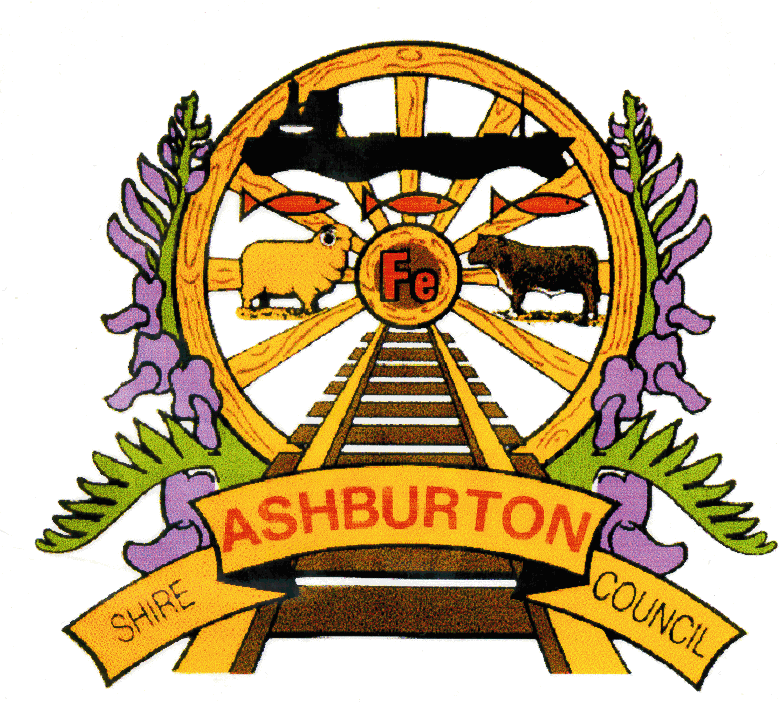 PUBLIC QUESTION FORM(Governance Policy ELM07)Public Questions (particularly complex questions requiring research) should be submitted 5 working days prior to the Meeting, either by:Email to; Public.Questions@ashburton.wa.gov.auFax to the CEO on 9189 2252Post to the CEO, Shire of Ashburton, PO Box 567 Tom Price WA 6751Or via the website; www.ashburton.wa.gov.auOr alternatively:Placing the Public Question Form in the Question Tray on the day of the Meeting, at least 15 minutes prior to the commencement of the Meeting.Note:If possible one Public Question Form per subject matter should be submitted.If multiple pages are to be submitted, one Public Question Form should be attached to the front of the questions.Name: _______________________________________________________________Address: ______________________________________________________________Email:______________________________________________________________Question: ________________________________________________________________________________________________________________________________________________________________________________________________________________________________________________________________________________________________________________________________________________________________________________________________________________________________________________________________________________________________________________________________________________________________________________________________________________________________________________________________________________________________________________________________________________________________________________________________________________________________________________________________________________________________________________________________________________________________________________________________________________________________________________________________________________________________________________________________________________________________________________________________________________________________________________________________________________________________________________________________________________________________________________________________________________________________________________________________________________________________________________________________________________________________________________________________________________________________________________________________________________________________________________________________________________________________________________________________________________________________________________________________________________________________________________________________________________________________________________________________________________________________________________________________________________________________________________________________________________________________________________________________________________________________________________________________________________________________________________________________________________________________________________________________________________________________________________________________________________________________________________________________________________________________________________________________________________________________________________________________________________________________________________________________________________________________________________________________________________________________________________________________________________________________________________________________________________________________________________________________________________________________________________________________________________________________________________________________________________________________________________________________________________________________________________________________________________________________________________________________________________________________________________________________________________________________________________________________________________________________________________________________________________________________________________________________________________________________________________________________________________________________________________________________________________________________________________________________________________________________________________________________________________________________________________________________